Zagadka:Ma kubraczek czerwony W czarne kropki ustrojony. Wiosną budzi się do słonka. Czy już wiecie? To…Zabawa ruchowa orientacyjno- porządkowa „Biedronki na kwiatkach”. Rodzice rozkładają na dywanie kolorowe kartki ( mogą być poduszki)  to są kwiatki. Dzieci swobodnie poruszają się po pokoju w rytmie muzyki (machają „skrzydełkami”), na przerwę w muzyce siadają na „kwiatkach”.Popatrz na skrzydła biedronki. Dorysuj kropki na drugim skrzydle, tak żeby było ich tyle co na pierwszym: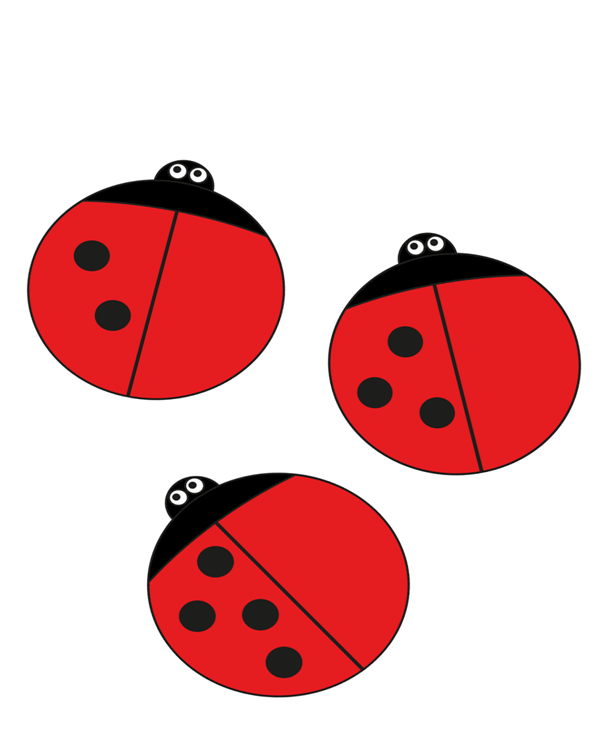 